500.01 Form, PI Eligibility Exception Form 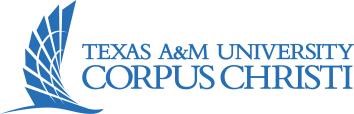 Dos and Don’ts for Biological Safety Cabinet Use DO:  Do place containment trays or absorbent drapes under experiments to catch spills and to ease cleanup Do operate the BSC sash at the manufacturers design criteria Do operate the BSC for approximately 5 minutes prior to use Do wipe down unit work surfaces with appropriate disinfectant prior to using BSC for sterility purposes, and after the completion of work, but before unit has been turned off. Do monitor alarms, pressure gauges or flow indicators for any major fluctuation or changes possibly indicating a problem with the unit. DON’T: Don’t use a BSC unless there is a current certification label attached. Don’t overload the containment area or block front, side or rear air grills which will reduce or restrict air flow and compromise product protection and /or personnel protection. Don’t use the BSC for storage. 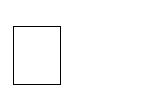 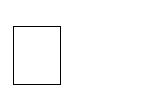 Don’t change baffle, damper, speed control settings. Don’t lean into the BSC so that the user’s head is inside the plane of the BSC face. Don’t operate an ultraviolet light while working in the BSC. Don’t operate an ultraviolet light when occupants are in the laboratory unless the sash is closed completely, and it is known to block UV light.  Don’t use gas in cabinets.  Don’t use open flame in cabinets. Page 1 of 1 Guidance: Helpful Tips for Biological Safety Cabinet Use Guidance: Helpful Tips for Biological Safety Cabinet Use Guidance: Helpful Tips for Biological Safety Cabinet Use Guidance: Helpful Tips for Biological Safety Cabinet Use POLICY DATE VERSION PAGE 900.02 4/21/2019 1 1 of 1 